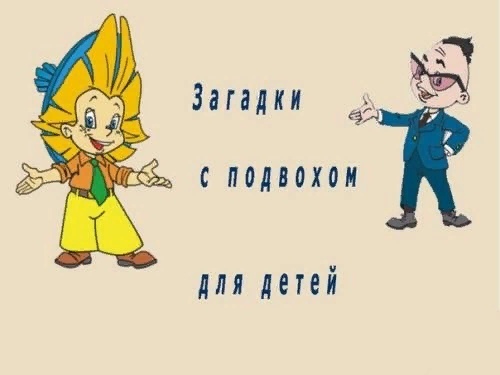 На обед сыночку Ване
Мама варит суп в…
(не в стакане, а в кастрюле)

Говорит нам папа басом:
«Я люблю конфеты с…
(не с мясом, а с орехом или джемом)

Просит бабушка Аркашу
Из редиса скушать…
(не кашу, а салат)

Попросила мама Юлю
Ей чайку налить в…
(не кастрюлю, а в чашку)

И в Воронеже, и в Туле,
Дети ночью спят на…
(не на стуле, а на кровати)

Подобрать себе я смог
пару варежек для…
(не для ног, а для рук)

Во дворе трещит мороз — Шапку ты одень на…
(не на нос, а на голову)

На дорогах стало суше — У меня сухие…
(не уши, а ноги)
День рожденья на носу — испекли мы…
(не колбасу, а торт)

Вся хрипит, чихает Лада:
Съела много…
(не шоколада, а мороженого)

Синим лаком захотела
Я себе покрасить…
(не тело, а ногти)

В ползунках всегда одет
Спит в саду с пустышкой…
(не дед, а братик)

Чинят крыши, мебель, рамы,
На рыбалку ходят…
(не мамы, а папы)

И капризна, и упряма,
В детский сад не хочет…
(не мама, а дочка)

Куклам платьица, штанишки
Любят шить всегда…
(не мальчишки, а девчонки)

Черный весь, как-будто грач,
С нашей крыши лезет…
(не врач, а трубочист)
К первоклашкам входит в класс
Лишь бесстрашный…
(не водолаз, а учитель)

Холоднющее местечко
В доме нашем — это…
(не печка, а холодильник)

Ни к чему весь этот спор — резать ткань бери…
(не топор, а ножницы)

Чтобы погладить майку, трусы,
мама включает в розетку…
(не часы, а утюг)

Моим сестричкам маленьким
Купили к лету…
(не валенки, а босоножки)

Наберем цветов охапку
И сплетем сейчас мы…
(не шапку, а венок)

На базар идут старушки
Покупать себе…
(не игрушки, а продукты)

Хоккеистов слышен плач
Пропустил вратарь их…
(не мяч, а шайбу)

С каждым днем к нам лето ближе,
Скоро встанем все на…
(не на лыжи, а на скейты или ролики)

У Иринки и Оксанки
Трехколесные есть…
(не санки, а велосипеды)

На прививки и уколы
Мамы деток водят в…
(не в школы, а в поликлинику)

Мы запомнили легко:
Номер первый буква…
(не О, а А)

Круглой формы голова,
Той же формы буква…
(не А, а О)

Вышел зайчик погулять,
Лап у зайца ровно…
(не пять, а четыре)

Ты на птичку посмотри;
Ног у птицы ровно…
(не три, а две)

Говорил учитель Ире,
Что два больше, чем…
(не четыре, а один)

На уроках будешь спать — за ответ получишь…
(не пять, а два)
На обед сыночку Ване
Мама варит суп в…
(не в стакане, а в кастрюле)

